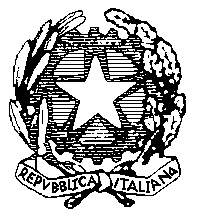 ISTITUTO COMPRENSIVO DI CANDIOLOP.le DELLA RESISTENZA, SNC - 10060 CANDIOLO (TOTEL: 011/9622308-309-FAX:011/9622792E-MAIL : toic83400e@istruzione.it – toic83400e@pec.istruzione.it – www.iccandiolo.gov.it C.F. 94043140014 – Codice Univoco Ufficio. UFQOJT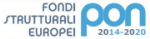 ALLEGATO B: TABELLA DI VALUTAZIONE DEI TITOLI PER CONFERIMENTO INCARICO DI DOCENTE PER LE ATTIVITÀ DI SOSTEGNOCandidato/a: _____________________________ Il/La candidato/a compila, sotto la propria personale responsabilità, la seguente griglia di valutazione (il possesso di requisiti di accesso, titoli culturali ed esperienze professionali deve essere esplicitamente dichiarato nel curriculum vitae allegato alla candidatura):Luogo e data                                                                                        FirmaESPERIENZE PROFESSIONALIVALUTAZIONEPUNTI A CURA DEL CANDIDATOPUNTI A CURA DELLA COMMISSIONENumero di anni di docenza come insegnante di sostegnoPunti 3 – per ogni anno scolasticoPartecipazione a progetti europei in qualità di esperto / tutorPunto 1 – per ogni esperienzaTOTALE PUNTITITOLI CULTURALIVALUTAZIONEPUNTI A CURA DEL CANDIDATOPUNTI A CURA DELLA COMMISSIONELaureaPunti 8 – fino a 105/110Punti 12 – da 106 a 110/110Punti 15 – voto 110 e lodeAltra laurea diversa da quella di cui sopraPunti 4 per ogni ulteriore laurea Master, Corsi di specializzazione, Dottorati di ricercaPunti 3 per ogni titoloCertificazione informaticaPunti 2Certificazione linguistica livello B2 Punti 2Totale Punti